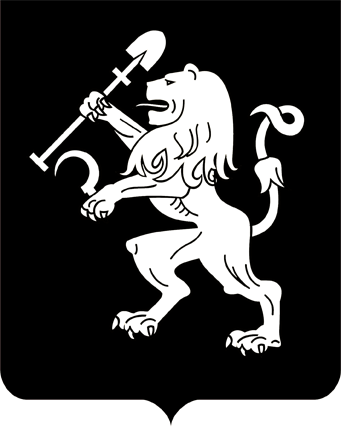 АДМИНИСТРАЦИЯ ГОРОДА КРАСНОЯРСКАПОСТАНОВЛЕНИЕО внесении изменений в постановление администрации города от 12.11.2020 № 896В соответствии с постановлением администрации города от 27.03.2015 № 153 «Об утверждении Порядка принятия решений о разработке, формировании и реализации муниципальных программ города Красноярска», руководствуясь статьями 41, 58, 59 Устава города Красноярска, ПОСТАНОВЛЯЮ:1. Внести в приложение к постановлению администрации города от 12.11.2020 № 896 «Об утверждении муниципальной программы «Укрепление межнационального и межконфессионального согласия             в городе Красноярске» на 2021 год и плановый период 2022–2023 годов» (далее – Программа) следующие изменения:1) строку «Объемы бюджетных ассигнований муниципальной программы» паспорта Программы изложить в следующей редакции:2) раздел II изложить в следующей редакции:«II. Перечень подпрограмм, краткое описание мероприятий подпрограммНастоящая Программа состоит из 3 подпрограмм, направленных на достижение цели и решение основных задач муниципальной программы.Подпрограмма 1 «Укрепление общероссийской гражданской идентичности на территории города Красноярска».Мероприятия указанной подпрограммы направлены на формирование основ общероссийской гражданской идентичности, возрождение отечественных культурных традиций.В рамках подпрограммы 1 выделяются следующие мероприятия:мероприятие 1.1. Проведение мероприятий, пропагандирующих идею единства многонационального российского государства.В рамках данного мероприятия планируется проведение мероприятий среди учащихся общеобразовательных учреждений города и молодежи, направленных на формирование гражданского самосознания, базовых ценностей российского общества. К проведению планируются мероприятия городского масштаба – не менее четырех, а также тематических мероприятий в муниципальных учреждениях культуры;мероприятие 1.2. Организация и проведение городских мероприятий, направленных на укрепление отечественных культурных традиций.Данное мероприятие направлено на знакомство с русскими народными традициями, возрождение отечественных духовных традиций.     Планируется проведение не менее трех мероприятий, направленных на возрождение отечественных духовных традиций, а также Праздника русской культуры; мероприятие 1.3. Реализация мероприятий в сфере укрепления межнационального единства и межконфессионального согласия в рамках подпрограммы «Укрепление общероссийской гражданской идентичности на территории города Красноярска» муниципальной программы «Укрепление межнационального и межконфессионального согласия в городе Красноярске» на 2021 год и плановый период 2022–2023 годов.В рамках данного мероприятия за счет средств субсидии из краевого бюджета и за счет средств бюджета города планируется проведение в 2021 году трех мероприятий, направленных на укрепление межнационального единства и межконфессионального согласия в городе,            а также на сохранение, развитие духовного наследия и культуры российского казачества. Подпрограмма 2 «Социальная и культурная адаптация мигрантов, проживающих на территории города Красноярска».Данная подпрограмма позволит познакомить красноярцев с культурными традициями народов ближнего зарубежья, проживающих на территории города, интегрировать представителей разных национальностей в социокультурную среду г. Красноярска как российского города.В рамках подпрограммы 2 выделяются следующие мероприятия:мероприятие 2.1. Организация и проведение национальных праздников.Данное мероприятие включает в себя проведение национальных праздников с целью знакомства жителей города с историей и традициями народов, прибывающих из стран ближнего зарубежья. В мероприятии примут участие национально-культурные автономии, действующие на территории г. Красноярска. Планируется проведение не менее трех национальных праздников;мероприятие 2.2. Обеспечение участия национально-культурных автономий в общегородских событиях.Данное мероприятие предполагает интеграцию мигрантов в социокультурную среду города посредством привлечения национально-культурных автономий к участию в общегородских событиях.Планируется участие национально-культурных автономий не менее чем в двух общегородских событиях, направленных на укрепление межнационального единства и межконфессионального согласия;мероприятие 2.3. Реализация мероприятий в сфере укрепления межнационального единства и межконфессионального согласия в рамках подпрограммы «Социальная и культурная адаптация мигрантов, проживающих на территории города Красноярска» муниципальной программы «Укрепление межнационального и межконфессионального согласия в городе Красноярске» на 2021 год и плановый период 2022–2023 годов.В рамках данного мероприятия за счет средств субсидии из краевого бюджета и за счет средств бюджета города  планируется проведение в 2021 году двух мероприятий с участием национально-культурных автономий, направленных на укрепления межнационального единства и межконфессионального согласия. Подпрограмма 3 «Профилактика экстремизма и межнациональных конфликтов на территории города Красноярска».Данная подпрограмма направлена на предотвращение деструктивных проявлений национального и религиозного характера в городской среде.В рамках подпрограммы 3 выделяются следующие мероприятия:мероприятие 3.1. Проведение мероприятий, направленных на укрепление толерантности в подростковой и молодежной среде. Данное мероприятие включает организацию и проведение летней выездной школы социально активных школьников «Поколение+» и семинаров для школьников по профилактике экстремистского поведения;мероприятие 3.2. Информационное сопровождение мероприятий, направленных на укрепление межнационального и межконфессионального согласия, профилактику экстремизма и межнациональных конфликтов.В рамках данного мероприятия планируется подготовить и разместить в средствах массовой информации и информационно-телекоммуникационной сети Интернет материалы, освещающие деятельность, направленную на укрепление межнационального и межконфессионального согласия, профилактику экстремизма и межнациональных конфликтов. Мероприятие предполагает проведение ежегодного социологического исследования, изучающего состояние межнациональных и межконфессиональных отношений в городе. Информация о мероприятиях подпрограмм муниципальной программы изложена в приложении 1 к настоящей муниципальной про-грамме.»;3) раздел III Программы после абзаца восьмого дополнить абзацем следующего содержания:«постановление Правительства Красноярского края от 07.05.2021 № 283-п «Об утверждении распределения субсидий бюджетам муниципальных образований Красноярского края на реализацию муниципальных программ, подпрограмм, направленных на реализацию мероприятий в сфере укрепления межнационального и межконфессионального согласия, в 2021 году;»;4) абзац третий раздела IV Программы изложить в следующей редакции:«Эффективность результатов достижения целей и задач муниципальной программы характеризуется индикаторами и показателями результативности подпрограмм, рассчитанными в соответствии с методикой, утвержденной распоряжением администрации города от 01.10.2019 № 17-соц. Целевые индикаторы и показатели муниципальной программы представлены в приложении 2 к настоящей муниципальной программе.»;5) раздел V изложить в следующей редакции:«V. Ресурсное обеспечение муниципальной программы за счет средств бюджета города, вышестоящих бюджетов и внебюджетных источниковМероприятия настоящей муниципальной программы реализуются за счет средств бюджета города и краевого бюджета. Общий объем финансирования настоящей муниципальной про-граммы составляет 10 260,83 тыс. руб., в том числе по годам:2021 год – 3 564,23  тыс. руб.;2022 год – 3 348,30 тыс. руб.;2023 год – 3 348,30 тыс. руб.Распределение по главным распорядителям бюджетных средств:главное управление молодежной политики и туризма – всего 900,00 тыс. руб., в том числе:2021 год – 300,00 тыс. руб.;2022 год – 300,00 тыс. руб.;2023 год – 300,00 тыс. руб.;главное управление культуры – всего 4 555,93 тыс. руб., в том  числе:2021 год – 1 655,93 тыс. руб.;2022 год – 1 450,00 тыс. руб.;2023 год – 1 450,00 тыс. руб.;главное управление образования – всего 2 191,00 тыс. руб., в том числе:2021 год – 737,00 тыс. руб.;2022 год – 727,00 тыс. руб.;2023 год – 727,00 тыс. руб.;администрация города Красноярска – всего 2 613,90 тыс. руб.,             в том числе:2021 год – 871,30 тыс. руб.;2022 год – 871,30 тыс. руб.;2023 год – 871,30 тыс. руб.Информация о распределении планируемых расходов на реализацию муниципальной программы в разрезе подпрограмм (в том числе мероприятий) по годам представлена в приложении 4 к настоящей муниципальной программе.Аналитическое распределение планируемых объемов финансирования муниципальной программы по источникам финансирования представлено в приложении 5 к настоящей муниципальной программе.»;6) в подпрограмме 1:в паспорте подпрограммы 1:в строке «Показатели результативности подпрограммы» слова «2021 год – 1 350 чел.;» заменить словами «2021 год – 1 450 чел.;», цифры «7 600» заменить цифрами «7 800»;строку «Объемы и источники финансирования подпрограммы» изложить в следующей редакции:раздел 4 изложить в следующей редакции:«4. Характеристика мероприятий подпрограммы 1Настоящая подпрограмма включает в себя следующие мероприятия:мероприятие 1.1. Проведение мероприятий, пропагандирующих идею единства многонационального российского государства.В рамках данного мероприятия планируется проведение среди учащихся общеобразовательных учреждений города: конкурса школьных эссе «Код Сибири», городского творческого фестиваля «Герой нашего времени», направленных на формирование гражданской и социальной компетентностей.С целью вовлечения молодежи разных национальностей в социокультурные проекты планируется организация и проведение спортивно-развлекательного шоу «Большие гонки в Красноярске», а также серии интеллектуальных игр с участием представителей национально-культурных автономий города Красноярска в возрасте от 14 до 35 лет.В муниципальных библиотеках города планируется проведение семинаров, круглых столов, викторин, лекций с целью формирования у учащихся общеобразовательных учреждений и молодежи этнокультурных компетентностей.Исполнителями мероприятия являются ММАУ «Центр авторского самоопределения молодежи «Зеркало», МБОУ ДО «Центр творческого развития и гуманитарного образования», МБОУ ДО «Дом детства и юношества № 2», МБУК «Централизованная библиотечная система взрослого населения им А.М. Горького», МБУК «Централизованная библиотечная система для детей им. Н. Островского».Главный распорядитель бюджетных средств – главное управление образования. Источник финансирования мероприятия – бюджет города Красноярска.Общая сумма средств, выделенных на реализацию мероприятия, составляет 1 521,00 тыс. рублей, в том числе по годам:2021 год – 507,00 тыс. рублей;2022 год – 507,00 тыс. рублей;2023 год – 507,00 тыс. рублей.Главный распорядитель бюджетных средств – главное управление молодежной политики и туризма. Источник финансирования мероприятия – бюджет города Красноярска.Общая сумма средств, выделенных на реализацию мероприятия, составляет 900,00 тыс. рублей, в том числе по годам:2021 год – 300,00 тыс. рублей;2022 год – 300,00 тыс. рублей;2023 год – 300,00 тыс. рублей.Главный распорядитель бюджетных средств – главное управление культуры. Источник финансирования – бюджет города Красноярска.Общая сумма средств, выделенных на реализацию мероприятия, составляет 330,00 тыс. рублей, в том числе по годам:2021 год – 110,00 тыс. рублей;2022 год – 110,00 тыс. рублей;2023 год – 110,00 тыс. рублей.;мероприятие 1.2. Организация и проведение городских мероприятий, направленных на укрепление отечественных культурных традиций.Данное мероприятие направлено на знакомство с русскими народными традициями, возрождение отечественных духовных традиций. К проведению планируются не менее трех городских мероприятий, направленных на формирование традиционных духовных ценностей (Праздник русской культуры, включающий в себя компонент духовной  и  народной  культуры).Исполнителями мероприятия являются МАУ «Красноярский                городской Дворец культуры»,  МАУ «Правобережный городской Дворец культуры». Главный распорядитель бюджетных средств – главное управление культуры. Источник финансирования – бюджет города Красноярска.Общая сумма средств, выделенных на реализацию мероприятия, составляет 2 328,27 тыс. рублей, в том числе по годам:2021 год – 762,09 тыс. рублей;2022 год – 783,09 тыс. рублей;2023 год – 783,09 тыс. рублей.;мероприятие 1.3. Реализация мероприятий в сфере укрепления межнационального единства и межконфессионального согласия в рамках подпрограммы «Укрепление общероссийской гражданской идентичности на территории города Красноярска» муниципальной программы «Укрепление межнационального и межконфессионального согласия в городе Красноярске» на 2021 год и плановый период 2022–2023 годов.В рамках данного мероприятия предусмотрено проведение                  в 2021 году трех мероприятий: открытого городского фестиваля «Сибирь казачья» с целью возрождения и популяризации традиционной казачьей культуры, православного праздника «Медовый спас» и социокультурного проекта «Образы благочестия русской земли», направленных на укрепление отечественных духовных традиций. Исполнителями мероприятия являются МАУ «Правобережный                   городской Дворец культуры», МБОУ ДО «Дом детства и юношест-           ва № 2», МБОУ «Средняя  школа № 6 с углубленным изучением предметов художественно-эстетического цикла». Финансирование мероприятий осуществляется за счет средств краевого бюджета и за счет средств бюджета города.  Общая сумма средств, выделенных на реализацию мероприятия, составляет 161,00 тыс. рублей, в том числе по годам:2021 год – 161,00 тыс. рублей;2022 год – 0,00 тыс. рублей;2023 год – 0,00 тыс. рублей.Главный распорядитель бюджетных средств – главное управление образования.  Общая сумма средств, выделенных на реализацию мероприятия, составляет 80,00 тыс. рублей, в том числе по годам:2021 год – 80,00 тыс. рублей;2022 год – 0,00 тыс. рублей;2023 год – 0,00 тыс. рублей.Источники финансирования мероприятия:краевой бюджет – 10,00 тыс. рублей, в том числе по годам:2021 год – 10,00 тыс. рублей;2022 год – 0,00 тыс. рублей;2023 год – 0,00 тыс. рублей;бюджет города Красноярска – 70,00 тыс. рублей, в том числе по годам:2021 год – 70,00 тыс. рублей;2022 год – 0,00 тыс. рублей;2023 год – 0,00 тыс. рублей.Главный распорядитель бюджетных средств – главное управление культуры.Общая сумма средств, выделенных на реализацию мероприятия, составляет 81,00 тыс. рублей, в том числе по годам:2021 год – 81,00 тыс. рублей;2022 год – 0,00 тыс. рублей;2023 год – 0,00 тыс. рублей.Источники финансирования мероприятия:краевой бюджет – 60,00 тыс. рублей, в том числе по годам:2021 год – 60,00 тыс. рублей;2022 год – 0,00 тыс. рублей;2023 год – 0,00 тыс. рублей;бюджет города Красноярска – 21,00 тыс. рублей, в том числе по годам:2021 год – 21,00 тыс. рублей;2022 год – 0,00 тыс. рублей;2023 год – 0,00 тыс. рублей.»;7) в подпрограмме 2:в паспорте подпрограммы 2:в строке «Показатели результативности подпрограммы» цифры           «7 500» заменить цифрами «7 700»;строку «Объемы и источники финансирования подпрограммы» изложить в следующей редакции:раздел 4 изложить в следующей редакции:«4. Характеристика мероприятий подпрограммы 2Настоящая подпрограмма включает в себя следующие мероприятия:мероприятие 2.1. Организация и проведение национальных праздников.Данное мероприятие включает проведение не менее трех национальных праздников, инициаторами к проведению которых являются национально-культурные автономии, действующие на территории города Красноярска. Праздники проводятся с целью знакомства жителей города с историей и традициями народов, прибывающих из стран ближнего зарубежья.Исполнителями мероприятия являются МАУ «Красноярский городской Дворец культуры», МАУ «Правобережный городской Дворец культуры». Главный распорядитель бюджетных средств – главное управление культуры. Источник финансирования мероприятия – бюджет города Красноярска. Общая сумма средств, выделенных на реализацию мероприятия, составляет 769,22 тыс. рублей, в том числе по годам:2021 год – 210,00 тыс. руб.;2022 год – 279,61 тыс. руб.;2023 год – 279,61 тыс. руб.;мероприятие 2.2. Обеспечение участия национально-культурных автономий в общегородских событиях.Данное мероприятие предполагает привлечение национально-культурных автономий к участию в общегородских событиях с целью интеграции мигрантов в социокультурную среду г. Красноярска как российского города.Привлечение национально-культурных автономий к участию                    в общегородских событиях осуществляется через взаимодействие              с председателями и советами национально-культурных автономий, активами молодежных объединений национально-культурных автономий.Планируется участие национально-культурных автономий не менее чем в двух общегородских событиях.Исполнителями мероприятия являются муниципальные учреждения культуры МАУ «ДК им. 1 Мая» и МАУ «Правобережный городской Дворец культуры».Главный распорядитель бюджетных средств – главное управление культуры. Источник финансирования мероприятия – бюджет города Красноярска.Общая сумма средств, выделенных на реализацию мероприятия, составляет 802,90 тыс. рублей, в том числе по годам:2021 год – 248,30 тыс. рублей;2022 год – 277,30 тыс. рублей;2023 год – 277,30 тыс. рублей.;мероприятие 2.3. Реализация мероприятий в сфере укрепления межнационального единства и межконфессионального согласия в рамках подпрограммы «Социальная и культурная адаптация мигрантов, проживающих на территории города Красноярска» муниципальной программы «Укрепление межнационального и межконфессионального согласия в городе Красноярске» на 2021 год и плановый период 2022–2023 годов.Данное мероприятие включает проведение в 2021 году узбекского национального праздника и межнационального проекта «Кулинарные мастер-классы по национальной кухне». Исполнителями мероприятия являются МАУ «Красноярский городской Дворец культуры», МАУ «Правобережный городской Дворец культуры». Финансирование мероприятий осуществляется за счет средств краевого бюджета и за счет средств  бюджета города.  Главный распорядитель бюджетных средств – главное управление культуры.Общая сумма средств, выделенных на реализацию мероприятия, составляет 244,54 тыс. рублей, в том числе по годам:2021 год – 244,54 тыс. рублей;2022 год – 0,00 тыс. рублей;2023 год – 0,00 тыс. рублей.Источники финансирования мероприятия:краевой бюджет – 145,93 тыс. рублей, в том числе по годам:2021 год – 145,93 тыс. рублей;2022 год – 0,00 тыс. рублей;2023 год – 0,00 тыс. рублей.;бюджет города Красноярска – 98,61 тыс. рублей, в том числе по годам:2021 год – 98,61 тыс. рублей;2022 год – 0,00 тыс. рублей;2023 год – 0,00 тыс. рублей.»;8) приложения 1–5 к Программе изложить в редакции согласно приложениям 1–5 к настоящему постановлению.2. Настоящее постановление опубликовать в газете «Городские новости» и разместить на официальном сайте администрации города.Глава города                                                                                 С.В. ЕреминПриложение 1 к постановлениюадминистрации городаот ____________№__________«Приложение 1к муниципальной программе«Укрепление межнациональногои межконфессионального согласияв городе Красноярске» на 2021 год и плановый период 2022–2023 годовПЕРЕЧЕНЬмероприятий подпрограмм и отдельных мероприятий муниципальной программыПриложение 2 к постановлениюадминистрации городаот ____________№ __________«Приложение 2к муниципальной программе«Укрепление межнациональногои межконфессионального согласияв городе Красноярске» на 2021 год и плановый период 2022–2023 годовСВЕДЕНИЯо целевых индикаторах и показателях результативности муниципальной программы, подпрограмм муниципальной программы, отдельных мероприятий и их значенияхПриложение 3к постановлениюадминистрации городаот ____________№_______«Приложение 3к муниципальной программе«Укрепление межнациональногои межконфессионального согласия в городе Красноярске»на 2021 год и плановый период2022–2023 годовПРОГНОЗсводных показателей муниципальных заданий на оказание муниципальных услуг (выполнение работ) муниципальными учреждениями по муниципальной программеТыс. рублейПриложение 4к постановлениюадминистрации городаот ____________№_________«Приложение 4к муниципальной программе«Укрепление межнациональногои межконфессионального согласияв городе Красноярске» на 2021 год и плановый период 2022–2023 годовРАСПРЕДЕЛЕНИЕ планируемых расходов по подпрограммам и мероприятиям муниципальной программыПриложение 5к постановлению администрации городаот ____________№ ________«Приложение 5к муниципальной программе«Укрепление межнациональногои межконфессионального согласияв городе Красноярске»на 2021 год и плановый период2022–2023 годовРАСПРЕДЕЛЕНИЕ планируемых объемов финансирования муниципальной программы по источникам финансированияТыс. рублей17.09.2021№ 727«Объемы бюджетных ассигнований муниципальной программыобщий объем бюджетных ассигнований на 2021–2023 годы составляет 10 260,83 тыс. руб., в том числе:2021 год – 3 564,23 тыс. руб.;2022 год – 3 348,30 тыс. руб.;2023 год – 3 348,30 тыс. руб.Источники финансирования: бюджет города всего на 2021 год и плановый период 2022–2023 годов – 10 044,90 тыс. руб., в том числе:2021 год – 3 348,30 тыс. руб.;2022 год – 3 348,30 тыс. руб.;2023 год – 3 348,30 тыс. руб.;краевой бюджет всего на 2021 год и плановый период 2022–2023 годов – 215,93 тыс. руб., в том числе:2021 год – 215,93 тыс. руб.;2022 год – 0,00 тыс. руб.;2023 год – 0,00 тыс. руб.;подпрограмма 1 – общий объем финансирования 5 380,27 тыс. руб., в том числе:средства бюджета города – 5 310,27 тыс. руб., в том числе:2021 год – 1 770,09 тыс. руб.;2022 год – 1 770,09 тыс. руб.;2023 год – 1 770,09 тыс. руб.;средства краевого бюджета – 70,00 тыс. руб., в том числе:2021 год – 70,00 тыс. руб.;2022 год – 0,00 тыс. руб.;2023 год – 0,00 тыс. руб.;подпрограмма 2 – общий объем финансирования – 1 816,66 тыс. руб., в том числе:средства бюджета города – 1 670,73 тыс. руб., в том числе:2021 год – 556,91 тыс. руб.;2022 год – 556,91 тыс. руб.;2023 год – 556,91 тыс. руб.;средства краевого бюджета – 145,93 тыс. руб., в том числе:2021 год – 145,93 тыс. руб.;2022 год – 0,00 тыс. руб.;2023 год – 0,00 тыс. руб.;подпрограмма 3 – общий объем финансирования – 3 063,90 тыс. руб., в том числе:средства бюджета города – 3 063,90 тыс. руб., в том числе:2021 год – 1 021,30 тыс. руб.;2022 год – 1 021,30 тыс. руб.;2023 год – 1 021,30 тыс. руб.»«Объемы и источники финансирования подпрограммыобщий объем финансирования подпрограммы 5 380,27 тыс. руб., в том числе:средства бюджета города – 5 310,27 тыс. руб., в том числе:2021 год – 1 770,09 тыс. руб.;2022 год – 1 770,09 тыс. руб.;2023 год – 1 770,09 тыс. руб.;средства краевого бюджета – 70,00 тыс. руб., в том числе:2021 год – 70,00 тыс. руб.;2022 год – 0,00 тыс. руб.;2023 год – 0,00 тыс. руб.»«Объемы и источники финансирования подпрограммыобщий объем финансирования подпрограммы 1 816,66 тыс. рублей в том числе:средства бюджета города 1 670,73 тыс. руб., в том числе:2021 год – 556,91 тыс. руб.;2022 год – 556,91 тыс. руб.;2023 год – 556,91 тыс. руб.;средства краевого бюджета – 145,93 тыс. руб., в том числе:2021 год – 145,93 тыс. руб.;2022 год – 0,00 тыс. руб.;2023 год – 0,00 тыс. руб.»№ п/пНаименование мероприятияОтветственный исполнитель мероприятияСрокСрокОжидаемый результат (краткое описание)Последствия нереализации мероприятияСвязь с показателями муниципальной программы (подпрограммы)№ п/пНаименование мероприятияОтветственный исполнитель мероприятияначала реализации, годокончания реализации, годОжидаемый результат (краткое описание)Последствия нереализации мероприятияСвязь с показателями муниципальной программы (подпрограммы)123456781 Подпрограмма 1 «Укрепление общероссийской гражданской идентичности на территории города Красноярска» Подпрограмма 1 «Укрепление общероссийской гражданской идентичности на территории города Красноярска» Подпрограмма 1 «Укрепление общероссийской гражданской идентичности на территории города Красноярска» Подпрограмма 1 «Укрепление общероссийской гражданской идентичности на территории города Красноярска» Подпрограмма 1 «Укрепление общероссийской гражданской идентичности на территории города Красноярска» Подпрограмма 1 «Укрепление общероссийской гражданской идентичности на территории города Красноярска» Подпрограмма 1 «Укрепление общероссийской гражданской идентичности на территории города Красноярска»2Мероприятие 1.1. Проведение мероприятий, пропагандирующих идею единства многонационального российского государстваглавное управление образования;главное управление культуры;главное управление молодежной политики и туризма20212023формирование гражданской идентичностиотсутствие условий для гражданского самоопределениявлияет на:индикаторы: охват детей и молодежи мероприятиями, направленными на укрепление общероссийской гражданской идентичности и толерантности в подростковой и молодежной среде; доля национально-культурных автономий, привлеченных к участию в мероприятиях муниципальной программы; охват жителей города мероприятиями, направленными на укрепление межнационального и межконфессионального согласия;показатели:   количество детей и молодежи, принявших участие в мероприятиях, пропагандирующих идею единства многонационального российского государства;количество жителей города, посетивших мероприятия подпрограммы3Мероприятие 1.2. Организация и проведение городских мероприятий, направленных на укрепление отечественных культурных традицийглавное управление культуры20212023сохранение и популяризация отечественных культурных традицийутрата исторически сложившейся идентичности российского обществавлияет на:индикатор:   охват жителей города мероприятиями, направленными на укрепление межнационального и межконфессионального согласия;показатель:     количество жителей города, посетивших мероприятия подпрограммы 4Мероприятие 1.3.  Реализация мероприятий в сфере укрепления межнационального единства и межконфессионального согласия в рамках подпрограммы «Укрепление общероссийской гражданской идентичности на территории города Красноярска» муниципальной программы «Укрепление межнационального и межконфессионального согласия в городе Красноярске» на 2021 год и плановый период 2022–2023 годовглавное управление образования; главное управление культуры 20212021сохранение и популяризация традиционной духовной культуры,   традиций российского казачестваутрата  духовного наследия, культуры российского казачества влияет на:индикатор: охват детей и молодежи мероприятиями, направленными на укрепление общероссийской гражданской идентичности и толерантности в подростковой и молодежной среде; охват жителей города мероприятиями, направленными на укрепление межнационального и межконфессионального согласия;показатель:     количество детей и молодежи, принявших участие в мероприятиях, пропагандирующих идею единства многонационального российского государства;количество жителей города, посетивших мероприятия подпрограммы5Подпрограмма 2 «Социальная и культурная адаптация мигрантов, проживающих на территории города Красноярска»Подпрограмма 2 «Социальная и культурная адаптация мигрантов, проживающих на территории города Красноярска»Подпрограмма 2 «Социальная и культурная адаптация мигрантов, проживающих на территории города Красноярска»Подпрограмма 2 «Социальная и культурная адаптация мигрантов, проживающих на территории города Красноярска»Подпрограмма 2 «Социальная и культурная адаптация мигрантов, проживающих на территории города Красноярска»Подпрограмма 2 «Социальная и культурная адаптация мигрантов, проживающих на территории города Красноярска»Подпрограмма 2 «Социальная и культурная адаптация мигрантов, проживающих на территории города Красноярска»6Мероприятие 2.1. Организация и проведение национальных праздниковглавное управление культуры20212023знакомство жителей города с культурой разных народовотсутствие у жителей города этнокультурных компетенцийвлияет на:индикаторы:  доля национально-культурных автономий, привлеченных к участию в мероприятиях муниципальной программы;охват жителей города мероприятиями, направленными на укрепление межнационального и межконфессионального согласия;показатели: количество национально-культурных автономий, привлеченных к участию в мероприятиях подпрограммы;количество жителей города, посетивших мероприятия, направленные на социальную и культурную адаптацию мигрантов  7Мероприятие 2.2. Обеспечение участия национально-культурных автономий в общегородских событияхглавное управление культуры20212023интеграция представителей разных национальностей в социокультурную среду городаизолированность мигрантов от социокультурной среды городавлияет на:индикаторы: доля национально-культурных автономий, привлеченных к участию в мероприятиях муниципальной программы;охват жителей города мероприятиями, направленными на укрепление межнационального и межконфессионального согласия;показатели: количество национально-культурных автономий, привлеченных к участию в мероприятиях подпрограммы;количество жителей города, посетивших мероприятия, направленные на социальную и культурную адаптацию мигрантов  8Мероприятие 2.3. Реализация мероприятий в сфере укрепления межнационального единства и межконфессионального согласия в рамках подпрограммы «Социальная и культурная адаптация мигрантов, проживающих на территории города Красноярска» муниципальной программы «Укрепление межнационального и межконфессионального согласия в городе Красноярске» на 2021 год и плановый период 2022–2023 годовглавное управление культуры20212021интеграция представителей разных национальностей в социокультурную среду городаизолированность мигрантов от социокультурной среды городавлияет на:индикаторы: доля национально-культурных автономий, привлеченных к участию в мероприятиях муниципальной программы;охват жителей города мероприятиями, направленными на укрепление межнационального и межконфессионального согласия;показатели: количество национально-культурных автономий, привлеченных к участию в мероприятиях подпрограммы;количество жителей города, посетивших мероприятия, направленные на социальную и культурную адаптацию мигрантов  9Подпрограмма 3 «Профилактика экстремизма и межнациональных конфликтов на территории города Красноярска»Подпрограмма 3 «Профилактика экстремизма и межнациональных конфликтов на территории города Красноярска»Подпрограмма 3 «Профилактика экстремизма и межнациональных конфликтов на территории города Красноярска»Подпрограмма 3 «Профилактика экстремизма и межнациональных конфликтов на территории города Красноярска»Подпрограмма 3 «Профилактика экстремизма и межнациональных конфликтов на территории города Красноярска»Подпрограмма 3 «Профилактика экстремизма и межнациональных конфликтов на территории города Красноярска»Подпрограмма 3 «Профилактика экстремизма и межнациональных конфликтов на территории города Красноярска»10Мероприятие 3.1. Проведение мероприятий, направленных на укрепление толерантности в подростковой и молодежной средеглавное управление образования20212023формирование толерантности в подростковой и молодежной средериск возникновения проявлений экстремизма в подростковой и молодежной средевлияет на:индикаторы: охват детей и молодежи мероприятиями, направленными на укрепление общероссийской гражданской идентичности и толерантности в подростковой и молодежной среде;охват жителей города мероприятиями, направленными на укрепление межнационального и межконфессионального согласия;показатель: количество детей, принявших участие в мероприятиях, направленных на укрепление толерантности в подростковой и молодежной среде11Мероприятие 3.2. Информационное сопровождение мероприятий, направленных на укрепление межнационального и межконфессионального согласия,  профилактику экстремизма и межнациональных конфликтовдепартамент информационной политики20212023информационное освещение мероприятий, направленных на укрепление межнационального и межконфессионального согласия,  профилактику экстремизма и межнациональных конфликтовотсутствие у жителей города информации о проводимой в городе работе по укреплению межнационального и межконфессионального согласиявлияет на:индикаторы: доля граждан, положительно оценивающих состояние межнациональных  отношений, в общем количестве опрошенных жителей города;доля граждан, положительно оценивающих состояние  межконфессиональных отношений, в общем количестве опрошенных жителей города;доля граждан, не испытывающих негативного отношения к мигрантам, в общем количестве опрошенных жителей города; показатели:количество материалов, размещенных в СМИ и информационно-телекоммуникационной сети Интернет;количество социологических исследований»№ п/пНаименование целевого индикатора, показателя результативностиЕдиницы измеренияВес показателя результативностиИсточник информацииПериодичность определения значений целевых индикаторов, показателей результативностиЗначения показателей по годамЗначения показателей по годамЗначения показателей по годамЗначения показателей по годам№ п/пНаименование целевого индикатора, показателя результативностиЕдиницы измеренияВес показателя результативностиИсточник информацииПериодичность определения значений целевых индикаторов, показателей результативности202020212022202312345678910Муниципальная программа «Укрепление межнационального и межконфессионального согласия в городе Красноярске» на 2021 год и плановый период 2022–2023 годовМуниципальная программа «Укрепление межнационального и межконфессионального согласия в городе Красноярске» на 2021 год и плановый период 2022–2023 годовМуниципальная программа «Укрепление межнационального и межконфессионального согласия в городе Красноярске» на 2021 год и плановый период 2022–2023 годовМуниципальная программа «Укрепление межнационального и межконфессионального согласия в городе Красноярске» на 2021 год и плановый период 2022–2023 годовМуниципальная программа «Укрепление межнационального и межконфессионального согласия в городе Красноярске» на 2021 год и плановый период 2022–2023 годовМуниципальная программа «Укрепление межнационального и межконфессионального согласия в городе Красноярске» на 2021 год и плановый период 2022–2023 годовМуниципальная программа «Укрепление межнационального и межконфессионального согласия в городе Красноярске» на 2021 год и плановый период 2022–2023 годовМуниципальная программа «Укрепление межнационального и межконфессионального согласия в городе Красноярске» на 2021 год и плановый период 2022–2023 годовМуниципальная программа «Укрепление межнационального и межконфессионального согласия в городе Красноярске» на 2021 год и плановый период 2022–2023 годовЦелевой индикатор 1.  Охват детей и молодежи мероприятиями, направленными на укрепление общероссийской гражданской идентичности и толерантности в подростковой и молодежной среде%Xчисленность детей и молодежи в возрасте от 7 до 35 лет, проживающих в городе Красноярске, на 1 января отчетного года (Р) – в соответствии с расчетом возрастно-полового состава населения, утвержденным распоряжением Правительства РФ от 06.05.2008 № 671-р «Об утверждении Федерального плана статистических работ» по данным, предоставленным департаментом экономической политики и инвестиционного развития администрации города;количество детей в возрасте от 7 до 18 лет, принявших участие            в мероприятиях муниципальной программы (N1) – в соответствии с формой, утвержденной приказом главного управления образования;количество молодежи в возрасте от 14 до 35 лет, принявших участие в мероприятиях муниципальной программы (N2) – в соответствии с формой № 1-молодежь «Сведения о сфере государственной молодежной политики», утвержденной приказом Росстатапо итогам года0,150,30,30,3Целевой индикатор 2. Доля национально-культурных автономий, привлеченных к участию в мероприятиях муниципальной программы %Xколичество национально-культурных автономий, зарегистрированных в городе Красноярске, на 1 января отчетного года (Р) – в соответствии с реестром национально-культурных автономий согласно приказу от 03.03.2014 № 26 «Об утверждении Положения об Управлении Министерства юстиции Российской Федерации по субъекту (субъектам) Российской Федерации и Перечня управлений Министерства юстиции Российской Федерации по субъектам Российской Федерации» по данным, предоставленным Министерством юстиции Российской Федерации по Красноярскому краю; количество национально-культурных автономий, привлеченных к участию в мероприятиях муниципальной программы – в соответствии с формой № 1 – молодежь «Сведения о сфере государственной молодежной политики», утвержденной приказом Росстата, формами, утвержденными приказами главного управления культуры, главного управления образования, главного  управления молодежной политики и туризмапо итогам года21,044,744,744,7Целевой индикатор 3. Охват жителей города мероприятиями, направленными на укрепление межнационального и межконфессионального согласия%Хчисленность постоянного населения города Красноярска на 1 января отчетного года (P) – в соответствии с формами, утвержденными приказами Росстата по данным, предоставленным департаментом экономической политики и инвестиционного развития администрации города;количество жителей города, посетивших и принявших участие в мероприятиях, направленных на укрепление межнационального и межконфессионального согласия (N) – в соответствии с формами, утвержденными приказами главного управления культуры, главного управления образования, главного управления молодежной политики и туризма  по итогам года0,71,51,61,6Целевой индикатор 4. Доля граждан, положительно оценивающих состояние межнациональных отношений, в общем количестве опрошенных жителей города%Xрезультаты социологического исследования, проведенного сторонней организацией в рамках контракта (договора) на оказание услугипо итогам года63,064,065,066,0Целевой индикатор 5. Доля граждан, положительно оценивающих состояние  межконфессиональных отношений, в общем количестве опрошенных жителей города%Xрезультаты социологического исследования, проведенного сторонней организацией в рамках контракта (договора) на оказание услугипо итогам года63,063,563,564,0Целевой индикатор 6. Доля граждан, не испытывающих негативного отношения к мигрантам, в общем количестве опрошенных жителей города%Хрезультаты социологического исследования, проведенного сторонней организацией в рамках контракта (договора) на оказание услугипо итогам года62,563,063,063,5Подпрограмма 1 «Укрепление общероссийской гражданской идентичности на территории города Красноярска»Подпрограмма 1 «Укрепление общероссийской гражданской идентичности на территории города Красноярска»Подпрограмма 1 «Укрепление общероссийской гражданской идентичности на территории города Красноярска»Подпрограмма 1 «Укрепление общероссийской гражданской идентичности на территории города Красноярска»Подпрограмма 1 «Укрепление общероссийской гражданской идентичности на территории города Красноярска»Подпрограмма 1 «Укрепление общероссийской гражданской идентичности на территории города Красноярска»Подпрограмма 1 «Укрепление общероссийской гражданской идентичности на территории города Красноярска»Подпрограмма 1 «Укрепление общероссийской гражданской идентичности на территории города Красноярска»Подпрограмма 1 «Укрепление общероссийской гражданской идентичности на территории города Красноярска»Показатель 1. Количество детей и молодежи, принявших участие в мероприятиях, пропагандирующих идею единства многонационального российского государства чел.0,1количество детей в возрасте от 7 до 18 лет, принявших участие в мероприятиях, пропагандирующих идею единства многонационального российского государства – в соответствии с формой, утвержденной приказом главного управления образования;количество молодежи в возрасте от 14 до 35 лет, принявших участие в мероприятиях, пропагандирующих идею единства многонационального российского государства – в соответствии с формой № 1-молодежь «Сведения о сфере государственной молодежной политики», утвержденной приказом Росстатапо итогам года540145013501350Показатель 2. Количество жителей города, посетивших мероприятия подпрограммычел.0,1количество жителей города, посетивших мероприятия подпрограммы – в соответствии формами, утвержденными приказами главного управления культуры, главного управления образования, главного управления молодежной политики и туризмапо итогам года4400780082008200Подпрограмма 2 «Социальная и культурная адаптация мигрантов, проживающих на территории города Красноярска»Подпрограмма 2 «Социальная и культурная адаптация мигрантов, проживающих на территории города Красноярска»Подпрограмма 2 «Социальная и культурная адаптация мигрантов, проживающих на территории города Красноярска»Подпрограмма 2 «Социальная и культурная адаптация мигрантов, проживающих на территории города Красноярска»Подпрограмма 2 «Социальная и культурная адаптация мигрантов, проживающих на территории города Красноярска»Подпрограмма 2 «Социальная и культурная адаптация мигрантов, проживающих на территории города Красноярска»Подпрограмма 2 «Социальная и культурная адаптация мигрантов, проживающих на территории города Красноярска»Подпрограмма 2 «Социальная и культурная адаптация мигрантов, проживающих на территории города Красноярска»Подпрограмма 2 «Социальная и культурная адаптация мигрантов, проживающих на территории города Красноярска»Показатель 1. Количество национально-культурных автономий, привлеченных к участию в мероприятиях подпрограммыед.0,2количество национально-культурных автономий, привлеченных к участию в мероприятиях подпрограммы – в соответствии с формой, утвержденной приказом главного управления культурыпо итогам года5121212Показатель 2. Количество жителей города, посетивших мероприятия, направленные на социальную и культурную адаптацию мигрантовчел.0,2количество жителей города, посетивших мероприятия, направленные на социальную и культурную адаптацию мигрантов – в соответствии с формой, утвержденной приказом главного управления культурыпо итогам года4300770080008000Подпрограмма 3 «Профилактика экстремизма и межнациональных конфликтов на территории города Красноярска»Подпрограмма 3 «Профилактика экстремизма и межнациональных конфликтов на территории города Красноярска»Подпрограмма 3 «Профилактика экстремизма и межнациональных конфликтов на территории города Красноярска»Подпрограмма 3 «Профилактика экстремизма и межнациональных конфликтов на территории города Красноярска»Подпрограмма 3 «Профилактика экстремизма и межнациональных конфликтов на территории города Красноярска»Подпрограмма 3 «Профилактика экстремизма и межнациональных конфликтов на территории города Красноярска»Подпрограмма 3 «Профилактика экстремизма и межнациональных конфликтов на территории города Красноярска»Подпрограмма 3 «Профилактика экстремизма и межнациональных конфликтов на территории города Красноярска»Подпрограмма 3 «Профилактика экстремизма и межнациональных конфликтов на территории города Красноярска»Показатель 1. Количество детей, принявших участие в мероприятиях, направленных на укрепление толерантности в подростковой и молодежной средечел.0,1количество детей в возрасте от 7 до 18 лет, принявших участие в мероприятиях, направленных на укрепление толерантности в подростковой среде – в соответствии с формой, утвержденной главным управлением образованияпо итогам года0909090Показатель 2. Количество материалов, размещенных в средствах массовой информации и информационно-телекоммуникационной сети Интернетполоса формата А3 в газете0,2акты оказанных услуг сторонних организаций в рамках контракта (договора) на оказание услугпо итогам года11111111Показатель 2. Количество материалов, размещенных в средствах массовой информации и информационно-телекоммуникационной сети Интернетсюжет на телеканале0,2акты оказанных услуг сторонних организаций в рамках контракта (договора) на оказание услугпо итогам года4444Показатель 2. Количество материалов, размещенных в средствах массовой информации и информационно-телекоммуникационной сети Интернетсообщение в информационно-телекоммуни-кационной сети Интернет0,2акты оказанных услуг сторонних организаций в рамках контракта (договора) на оказание услугпо итогам года16161616Показатель 3. Количество социологических исследованийшт.0,1акты оказанных услуг сторонних организаций в рамках контракта (договора) на оказание услугпо итогам года1111»№ п/пНаименование услуги (работы), показателя объема услуги (работы), подпрограммы, мероприятийЗначение показателя объема услуги (работы) по годамЗначение показателя объема услуги (работы) по годамЗначение показателя объема услуги (работы) по годамРасходы бюджета на оказание муниципальной услуги (работы) по годамРасходы бюджета на оказание муниципальной услуги (работы) по годамРасходы бюджета на оказание муниципальной услуги (работы) по годам№ п/пНаименование услуги (работы), показателя объема услуги (работы), подпрограммы, мероприятий202120222023202120222023123456781Организация и проведение культурно-массовых мероприятийОрганизация и проведение культурно-массовых мероприятийОрганизация и проведение культурно-массовых мероприятийОрганизация и проведение культурно-массовых мероприятийОрганизация и проведение культурно-массовых мероприятийОрганизация и проведение культурно-массовых мероприятийОрганизация и проведение культурно-массовых мероприятий2Показатель объема работы: количество участников мероприятий, человекПоказатель объема работы: количество участников мероприятий, человекПоказатель объема работы: количество участников мероприятий, человекПоказатель объема работы: количество участников мероприятий, человекПоказатель объема работы: количество участников мероприятий, человекПоказатель объема работы: количество участников мероприятий, человекПоказатель объема работы: количество участников мероприятий, человек3Показатель объема работы: количество проведенных мероприятий, единицПоказатель объема работы: количество проведенных мероприятий, единицПоказатель объема работы: количество проведенных мероприятий, единицПоказатель объема работы: количество проведенных мероприятий, единицПоказатель объема работы: количество проведенных мероприятий, единицПоказатель объема работы: количество проведенных мероприятий, единицПоказатель объема работы: количество проведенных мероприятий, единиц4Подпрограмма 1 «Укрепление общероссийской гражданской идентичности на территории города Красноярска»11720/12511820/12412320/124 953,09893,09893,094Подпрограмма 1 «Укрепление общероссийской гражданской идентичности на территории города Красноярска» 953,09893,09893,095Мероприятие 1.1. Проведение мероприятий, пропагандирующих идею единства многонационального российского государства110,00110,00110,006Мероприятие 1.2. Организация и проведение городских мероприятий, направленных на укрепление отечественных культурных традиций762,09783,09783,097Мероприятие 1.3. Реализация мероприятий в сфере укрепления межнационального единства и межконфессионального согласия в рамках подпрограммы «Укрепление общероссийской гражданской идентичности на территории города Красноярска» муниципальной программы «Укрепление межнационального и межконфессионального согласия в городе Красноярске» на 2021 год и плановый период 2022–2023 годов81,000,000,008Подпрограмма 2 «Социальная и культурная адаптация мигрантов, проживающих на территории города Красноярска»702,84556,91556,919Мероприятие 2.1. Организация и проведение национальных праздников210,00279,61279,6110Мероприятие 2.2. Обеспечение участия национально-культурных автономий в общегородских событиях248,30277,30277,3011Мероприятие 2.3. Реализация мероприятий в сфере укрепления межнационального единства и межконфессионального согласия в рамках подпрограммы «Социальная и культурная адаптация мигрантов, проживающих на территории города Красноярска» муниципальной программы «Укрепление межнационального и межконфессионального согласия в городе Красноярске» на 2021 год и плановый период 2022–2023 годов244,540,000,00»№ п/пСтатусНаименование муниципальной программы, подпрограммы, мероприятийОтветственный исполнитель, соисполнителиКод бюджетной классификацииКод бюджетной классификацииКод бюджетной классификацииКод бюджетной классификацииРасходы, годыРасходы, годыРасходы, годыРасходы, годы№ п/пСтатусНаименование муниципальной программы, подпрограммы, мероприятийОтветственный исполнитель, соисполнителиГРБСРзПрЦСРВР202120222023итого на период1234567891011121Муниципальная программа«Укрепление межнационального и межконфессионального согласия в городе Красноярске» на 2021 год и плановый период 2022–2023 годоввсего, в том числе:xx1400000000x3564,23 3348,303348,3010260,83 1Муниципальная программа«Укрепление межнационального и межконфессионального согласия в городе Красноярске» на 2021 год и плановый период 2022–2023 годовдепартамент информационной политики900x1400000000x871,30871,30871,302613,901Муниципальная программа«Укрепление межнационального и межконфессионального согласия в городе Красноярске» на 2021 год и плановый период 2022–2023 годовглавное управление образования912x1400000000x737,00 727,00727,002191,00 1Муниципальная программа«Укрепление межнационального и межконфессионального согласия в городе Красноярске» на 2021 год и плановый период 2022–2023 годовглавное управление культуры911x1400000000x1655,93 1450,001450,004555,93 1Муниципальная программа«Укрепление межнационального и межконфессионального согласия в городе Красноярске» на 2021 год и плановый период 2022–2023 годовглавное управление молодежной политики и туризма908x1400000000x300,00300,00300,00900,002Подпрограмма 1«Укрепление общероссийской гражданской идентичности на территории города Красноярска»всегоxx1410000000x1840,09 1770,091770,095380,27 2Подпрограмма 1«Укрепление общероссийской гражданской идентичности на территории города Красноярска»главное управление образования91207031410000000x587,00 577,00577,001741,00 2Подпрограмма 1«Укрепление общероссийской гражданской идентичности на территории города Красноярска»главное управление культуры91108011410000000x953,09   893,09893,092739,27 2Подпрограмма 1«Укрепление общероссийской гражданской идентичности на территории города Красноярска»главное управление молодежной политики и туризма90807071410000000x300,00300,00300,00900,003Мероприятие 1.1Проведение мероприятий, пропагандирующих идею единства многонационального российского государствавсегоxx1410086310 x 917,00917,00917,002751,003Мероприятие 1.1Проведение мероприятий, пропагандирующих идею единства многонационального российского государстваглавное управление образования91207031410086310610 507,00507,00507,001521,003Мероприятие 1.1Проведение мероприятий, пропагандирующих идею единства многонационального российского государстваглавное управление культуры91108011410086310610110,00110,00110,00330,003Мероприятие 1.1Проведение мероприятий, пропагандирующих идею единства многонационального российского государстваглавное управление молодежной политики и туризма90807071410086310620300,00300,00300,00900,004Мероприятие 1.2Организация и проведение городских мероприятий, направленных на укрепление отечественных культурных традицийвсегоxx1410086320x 762,09853,09853,092468,274Мероприятие 1.2Организация и проведение городских мероприятий, направленных на укрепление отечественных культурных традицийглавное управление культуры91108011410086320620 762,09 783,09783,092328,274Мероприятие 1.2Организация и проведение городских мероприятий, направленных на укрепление отечественных культурных традицийглавное управление образования912070314100863206100,0070,0070,00140,005Мероприятие 1.3Реализация мероприятий в сфере укрепления межнационального единства и межконфессионального согласия в рамках подпрограммы «Укрепление общероссийской гражданской идентичности на территории города Красноярска» муниципальной программы «Укрепление межнационального и межконфессионального согласия в городе Красноярске» на 2021 год и плановый период 2022–2023 годоввсегоxx14100S4100х161,000,000,00161,005Мероприятие 1.3Реализация мероприятий в сфере укрепления межнационального единства и межконфессионального согласия в рамках подпрограммы «Укрепление общероссийской гражданской идентичности на территории города Красноярска» муниципальной программы «Укрепление межнационального и межконфессионального согласия в городе Красноярске» на 2021 год и плановый период 2022–2023 годовглавное управление культуры911080114100S410062081,000,000,0081,005Мероприятие 1.3Реализация мероприятий в сфере укрепления межнационального единства и межконфессионального согласия в рамках подпрограммы «Укрепление общероссийской гражданской идентичности на территории города Красноярска» муниципальной программы «Укрепление межнационального и межконфессионального согласия в городе Красноярске» на 2021 год и плановый период 2022–2023 годовза счет краевого бюджета 911080114100S410062060,000,000,0060,005Мероприятие 1.3Реализация мероприятий в сфере укрепления межнационального единства и межконфессионального согласия в рамках подпрограммы «Укрепление общероссийской гражданской идентичности на территории города Красноярска» муниципальной программы «Укрепление межнационального и межконфессионального согласия в городе Красноярске» на 2021 год и плановый период 2022–2023 годовза счет бюджета города 911080114100S410062021,000,000,0021,005Мероприятие 1.3Реализация мероприятий в сфере укрепления межнационального единства и межконфессионального согласия в рамках подпрограммы «Укрепление общероссийской гражданской идентичности на территории города Красноярска» муниципальной программы «Укрепление межнационального и межконфессионального согласия в городе Красноярске» на 2021 год и плановый период 2022–2023 годовглавное управление образования 912070314100S410061080,000,000,0080,005Мероприятие 1.3Реализация мероприятий в сфере укрепления межнационального единства и межконфессионального согласия в рамках подпрограммы «Укрепление общероссийской гражданской идентичности на территории города Красноярска» муниципальной программы «Укрепление межнационального и межконфессионального согласия в городе Красноярске» на 2021 год и плановый период 2022–2023 годовза счет краевого бюджета 912070314100S410061010,000,000,0010,005Мероприятие 1.3Реализация мероприятий в сфере укрепления межнационального единства и межконфессионального согласия в рамках подпрограммы «Укрепление общероссийской гражданской идентичности на территории города Красноярска» муниципальной программы «Укрепление межнационального и межконфессионального согласия в городе Красноярске» на 2021 год и плановый период 2022–2023 годовза счет бюджета города 912070314100S410061070,000,000,0070,006Подпрограмма 2«Социальная и культурная адаптация мигрантов, проживающих на территории города Красноярска»всегоxx1420000000x702,84556,91556,911816,666Подпрограмма 2«Социальная и культурная адаптация мигрантов, проживающих на территории города Красноярска»главное управление культуры911x1420000000x702,84556,91556,911816,667Мероприятие 2.1Организация и проведение национальных праздниковглавное управление культуры91108011420086330620 210,00279,61279,61769,228Мероприятие 2.2Обеспечение участия национально-культурных автономий в общегородских событияхглавное управление культуры91108011420086340620248,30277,30277,30802,909Мероприятие 2.3Реализация мероприятий в сфере укрепления межнационального единства и межконфессионального согласия в рамках подпрограммы «Социальная и культурная адаптация мигрантов, проживающих на территории города Красноярска» муниципальной программы «Укрепление межнационального и межконфессионального согласия в городе Красноярске» на 2021 год и плановый период 2022–2023 годовглавное управление культуры911080114200S4100621244,540,000,00244,549Мероприятие 2.3Реализация мероприятий в сфере укрепления межнационального единства и межконфессионального согласия в рамках подпрограммы «Социальная и культурная адаптация мигрантов, проживающих на территории города Красноярска» муниципальной программы «Укрепление межнационального и межконфессионального согласия в городе Красноярске» на 2021 год и плановый период 2022–2023 годовза счет краевого бюджета 911080114200S4100621145,930,00 0,00 145,939Мероприятие 2.3Реализация мероприятий в сфере укрепления межнационального единства и межконфессионального согласия в рамках подпрограммы «Социальная и культурная адаптация мигрантов, проживающих на территории города Красноярска» муниципальной программы «Укрепление межнационального и межконфессионального согласия в городе Красноярске» на 2021 год и плановый период 2022–2023 годовза счет бюджета города 911080114200S410062198,610,000,0098,6110Подпрограмма 3«Профилактика экстремизма и межнациональных конфликтов на территории города Красноярска»всегоxx1430000000x1021,301021,301021,303063,9010Подпрограмма 3«Профилактика экстремизма и межнациональных конфликтов на территории города Красноярска»департамент информационной политики900x1430000000x871,30871,30871,302613,9010Подпрограмма 3«Профилактика экстремизма и межнациональных конфликтов на территории города Красноярска»главное управление образования912x1430000000x150,00150,00150,00450,0011Мероприятие 3.1Проведение мероприятий, направленных на укрепление толерантности в подростковой и молодежной средеглавное управление образования91207031430086350610150,00150,00150,00450,0012Мероприятие 3.2Информационное сопровождение мероприятий, направленных на укрепление межнационального и межконфессионального согласия,  профилактику экстремизма и межнациональных конфликтовдепартамент информационной политики90001131430086360240871,30871,30871,302613,90»№п/пИсточники финансированияОбъем финансированияОбъем финансированияОбъем финансированияОбъем финансирования№п/пИсточники финансированиявсегов том числе по годамв том числе по годамв том числе по годам№п/пИсточники финансированиявсего2021202220231234561Всего по муниципальной программе10260,833564,233348,303348,302По источникам финансирования:По источникам финансирования:По источникам финансирования:По источникам финансирования:По источникам финансирования:31. Бюджет города10044,903348,303348,303348,3042. Краевой бюджет215,93215,93хх53. Федеральный бюджетхххх64. Внебюджетные источникихххх7Подпрограмма 1 «Укрепление общероссийской гражданской идентичности на территории города Красноярска», всего5380,271840,091770,091770,098По источникам финансирования:По источникам финансирования:По источникам финансирования:По источникам финансирования:По источникам финансирования:91. Бюджет города 5310,271770,091770,091770,09102. Краевой бюджет70,0070,00хх113. Федеральный бюджетхххх124. Внебюджетные источникихххх13Подпрограмма 2 «Социальная и культурная адаптация мигрантов, проживающих на территории города Красноярска», всего1816,66702,84556,91556,9114По источникам финансирования:По источникам финансирования:По источникам финансирования:По источникам финансирования:По источникам финансирования:151. Бюджет города1670,73556,91556,91556,91162. Краевой бюджет145,93145,93хх173. Федеральный бюджетхххх184. Внебюджетные источникихххх19Подпрограмма 3 «Профилактика экстремизма и межнациональных конфликтов на территории города Красноярска», всего3063,901021,301021,301021,3020По источникам финансирования:По источникам финансирования:По источникам финансирования:По источникам финансирования:По источникам финансирования:211. Бюджет города3063,901021,301021,301021,30222. Краевой бюджетхххх233. Федеральный бюджетхххх244. Внебюджетные источникихххх»